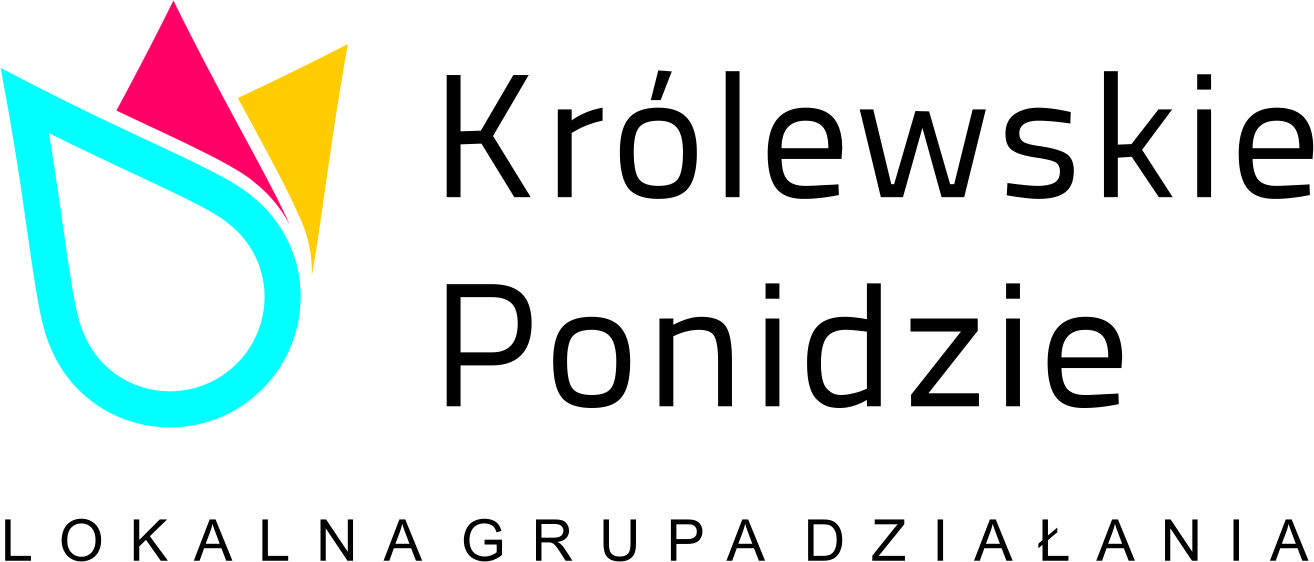 Załącznik nr 1 do Uchwały Zarządu „Królewskiego Ponidzia”Nr  5/2019  z dnia 14.03.2019r.Lokalne Kryteria Wyboru operacji Lp.Opis  Sposób ocenyUzasadnienie/adekwatność do analizy SWOT (diagnozy obszaru)Źródło weryfikacji Przedsięwzięcie I.1.1 Wsparcie inicjatyw gospodarczych w istniejących mikro i małych przedsiębiorstwach. Przedsięwzięcie I.1.1 Wsparcie inicjatyw gospodarczych w istniejących mikro i małych przedsiębiorstwach. Przedsięwzięcie I.1.1 Wsparcie inicjatyw gospodarczych w istniejących mikro i małych przedsiębiorstwach. 1.Operacja zakłada utworzenie miejsca pracy w przeliczeniu na pełne etaty średniorocznie.Max. liczba punktów – 3.- w ramach operacji wnioskodawca deklaruje utworzenie więcej niż dwóch etatów średniorocznie – 3 pkt,- w ramach operacji wnioskodawca deklaruje utworzenie dwóch etatów średniorocznie – 2 pkt,- w ramach operacji wnioskodawca deklaruje utworzenie jednego etatu średniorocznie – 1 pkt.W przypadku konkursów na realizację operacji z zakresu zakładania działalności gospodarczej, rozwijania przedsiębiorczości oraz dywersyfikacji źródeł dochodu stosuje się kryterium odnoszące się do tworzenia nowych miejsc pracy. Wyżej punktowane są operacje zakładające utworzenie większej liczby miejsc pracy niż zakłada minimum. Kryterium jest mierzalne i adekwatne do analizy SWOT, gdzie w zagrożeniach wykazano niedobór miejsc pracy na lokalnym rynku i stosunkowo wysoki poziom bezrobocia. Kryterium umożliwiające osiąganie celów i wskaźników LSR. Wniosek o przyznanie pomocy. 2. Wartość dofinansowania. Max. liczba punktów – 3.Wniosek o przyznanie pomocy zakłada  wartość dofinansowania w stosunku do planowanych kosztów kwalifikowalnych:- do 50% - 3 pkt- więcej niż 50 ale nie więcej niż 60 % - 2 pkt,- więcej niż 60% ale nie więcej niż 70 % - 1 pkt. Preferowane są wnioski przewidujące mniejszy niż wymagany poziom dofinansowania. Kryterium mierzalne.Wniosek o przyznanie pomocy.3.Wnioskodawca przed złożeniem wniosku wziął udział w przeprowadzonych przez LGD w ramach naboru szkoleniach i/lub korzystał z doradztwa. Max. liczba punktów – 2. - wnioskodawca uczestniczył w organizowanym przez LGD szkoleniu i/lub korzystał z doradztwa świadczonego przez Biuro LGD – 2 pkt.- operacja nie spełnia powyższego warunku – 0 pkt.Preferuje się udział potencjalnych beneficjentów w organizowanych przez LGD szkoleniach oraz świadczonym doradztwie w celu uzyskania wysokiej jakości składanych wniosków. Kryterium jest obiektywne i mierzalne oraz adekwatne do analizy SWOT, gdzie w słabych stronach wykazano niski poziom wiedzy o aplikowaniu o środki unijne. Załącznik dodatkowy ( dokument wskazany w ogłoszeniu o naborze wniosków lub regulaminie naboru). Dokumenty LGD. 4.Operacja wykorzystuje innowacyjne rozwiązania.Max. liczba punktów – 2 pkt. Wniosek o przyznanie pomocy dotyczy wsparcia, w ramach którego wnioskodawca w swoim zakresie działania wykorzysta innowacyjne rozwiązanie:        Produktowe       Technologiczne       Zarządcze       Środowiskowe 2 pkt,- operacja nie wykorzystuje żadnego z powyższych rozwiązań – 0 pkt.Operacja zakłada wykorzystanie innowacji, które zdefiniowano w rozdz. VI LSR. Kryterium adekwatne do analizy SWOT i Diagnozy Obszaru. Punkty w tym kryterium przyznawane będą jeśli we wniosku/biznes planie wnioskodawca dokona analizy otoczenia firmy i wykaże, że operacja planowana do realizacji wprowadza nową jakość produktową/usługową, technologiczną, zarządczą lub dokonuje nowoczesnych inwestycji środowiskowych.Przy spełnieniu minimum jednego innowacyjnego rozwiązania wnioskodawca otrzymuje 2 pkt.Wniosek o przyznanie pomocy. Biznes Plan. 5.Realizacja operacji ma wpływ na sytuację grupy defaworyzowanej na obszarze. Max. liczba punktów – 3 pkt. - wnioskodawca deklaruje realizację operacji zakładającej zatrudnienie osób należących do grupy defaworyzowanej -      osoby do 35 roku życia (w tym po raz pierwszy wchodzące na rynek pracy)        osoby 45+ , w tym osoby które nie mogą znaleźć zatrudnienia        osoby bezrobotne (w tym długotrwale bezrobotne)– 3 pkt,- operacja nie spełnia powyższych warunków – 0 pkt.Preferowane będą operacje mające wpływ na sytuację osób o utrudnionym dostępie do rynku pracy, określone w LSR jako defaworyzowane, którymi są :- osoby do 35 roku życia (w tym po raz pierwszy wchodzące na rynek pracy); osoby 45+, w tym które nie mogą znaleźć zatrudnienia oraz osoby bezrobotne (w tym długotrwale bezrobotne).Przy spełnieniu minimum jednego warunku wnioskodawca otrzymuje 3 pkt. (szczegółowo opisano w rozdz. II Diagnoza obszaru). Punkty w tym kryterium przyznawane będą jeśli we wniosku/biznes planie wnioskodawca precyzyjnie wskaże grupę defaworyzowaną.Kryterium adekwatne do analizy SWOT oraz Diagnozy Obszaru . Wniosek wraz ze stosownymi załącznikami, dokument/y określone w ogłoszeniu o naborze wniosków lub regulaminie naboru.6.Wnioskodawca w zakresie rzeczowym operacji tj. kosztach kwalifikowanych operacji ujętych we wniosku o przyznanie pomocy zaplanuje min. 5% wartości dotacji na inwestycje służące ochronie środowiska.Max. liczba punktów – 3 pkt. - operacja zakłada inwestycje środowiskowe – 3 pkt- operacja nie zakłada inwestycji środowiskowych – 0 pkt.Preferowane są operacje mające pozytywny wpływ na środowisko naturalne. W zagrożeniach dla LGD znajdują się inwestycje negatywie oddziaływujące na środowisko, kryterium ma ograniczać dostępność takich inwestycji do realizacji w ramach LSR. Kryterium jest adekwatne do analizy SWOT, gdzie w mocnych stronach wykazano że jest to obszar czysty ekologicznie wolny od zanieczyszczeń przemysłowych.Punkty w tym kryterium przyznawane będą jeśli w zakresie rzeczowym operacji wnioskodawca wykaże inwestycje środowiskowe.Wniosek o przyznanie pomocy. Biznes Plan.7.Rozwój branży turystycznej i okołoturystycznej Max. liczba punktów – 3 pkt. - wniosek o przyznanie pomocy wskazuje na rozwój branży turystycznej i okołoturystycznej – 3 pkt,- operacja nie spełniają powyższych warunków – 0 pkt.Preferuje się operacje służące rozwojowi branży turystycznej i okołoturystycznej w oparciu o lokalne zasoby, w szczególności skierowane na tworzenie i rozbudowę bazy turystycznej i usług na rzecz turystyki.  Punkty w tym kryterium przyznawane będą, jeśli działalność wnioskodawcy mieści się w zakresie sekcji PKD N (dział 79) lub I. a także operacja bezpośrednio i realnie przekłada się na rozwój branży (w szczególności biznes plan zakłada świadczenie usług turystycznych).Kryterium jest adekwatne do analizy SWOT, gdzie w słabych stronach wykazano min. niewystarczającą  infrastrukturą turystyczną, słabo rozwiniętą bazę gastronomiczną i  noclegową, słabe oznakowanie infrastruktury turystycznej.Wniosek o przyznanie pomocy.8.Główne miejsce wykonywania działalności lub siedziba wnioskodawcy znajduje sięna obszarze LGD- max 3 pkt.- Główne miejsce wykonywania działalności lub siedziba wnioskodawcy znajduje się na obszarze LGD od co najmniej 6 mcy – 3 pkt.- Główne miejsce wykonywania działalności lub siedziba wnioskodawcy znajduje się na obszarze LGD krócej niż 6 mcy lub znajduje się poza tym obszarem – 0 pktPreferowani będą Wnioskodawcy: w przypadku osób fizycznych prowadzących działalność gospodarczą wymagane jest posiadanie na terenie LGD  adresu głównego miejsca wykonywania działalności gospodarczej wpisanego w CEIDG. W przypadku osób prawnych lub jednostek organizacyjnych nie posiadających osobowości prawnej, którym ustawa przyznaje zdolność prawną, wymagane jest posiadanie siedziby na terenie LGD wpisanej w rejestrze przedsiębiorców Krajowego Rejestru Sądowego. Kryterium jest obiektywne i mierzalne.Oświadczenie Wnioskodawcy i wydruk z CEIDG lub z Rejestru przedsiębiorców KRS.9.Promocja LGD- Max. 2 pkt- wnioskodawca w zakresie rzeczowym operacji zaplanował min. 0,5% dotacji na działania informujące o przyznaniu wsparcie przez LGD w ramach LSR – 2 pkt- wnioskodawca nie zaplanował środków na działania informujące o przyznaniu wsparcie przez LGD w ramach LSR – 0 pktPreferowane będą wnioski na operacje zawierające w zakresie rzeczowym środki przeznaczone na działania informujące o przyznaniu wsparcie przez LGD w ramach LSR. Wniosek i biznes plan9.Kompletność  załączników Max. liczba punktów – 3 pkt. - wniosek jest kompletny  (zawiera wszystkie obowiązkowe załączniki) – 3 pkt. - wnioskodawca nie spełnia powyższego warunku– 0 pkt.Preferowane będą wnioski na operacje zawierające wszystkie obowiązkowe załączniki do Wniosku o przyznanie pomocy. Kryterium jest obiektywne i mierzalne.Wniosek o przyznanie pomocy. Maksymalna liczba punktów – 27Minimalna wymagana liczba punktów - Wnioskodawca musi uzyskać minimum  50 % punktów możliwych do uzyskania w ramach Lokalnych Kryteriów WyboruMaksymalna liczba punktów – 27Minimalna wymagana liczba punktów - Wnioskodawca musi uzyskać minimum  50 % punktów możliwych do uzyskania w ramach Lokalnych Kryteriów WyboruMaksymalna liczba punktów – 27Minimalna wymagana liczba punktów - Wnioskodawca musi uzyskać minimum  50 % punktów możliwych do uzyskania w ramach Lokalnych Kryteriów WyboruMaksymalna liczba punktów – 27Minimalna wymagana liczba punktów - Wnioskodawca musi uzyskać minimum  50 % punktów możliwych do uzyskania w ramach Lokalnych Kryteriów Wyboru